Об утверждении Положения комиссии по соблюдению требований к служебному поведению муниципальных служащих администрации Испуханского сельского поселения Красночетайского района Чувашской Республики и урегулированию конфликта интересов В соответствии с Федеральным законом от 25.12.2008 № 273-ФЗ «О противодействии коррупции», пунктом 8 Указа Президента Российской Федерации от 01.07.2010 № 821 «О комиссиях по соблюдению требований к служебному поведению федеральных государственных служащих и урегулированию конфликта интересов», Указа Президента Российской Федерации от 08 марта 2015 г. № 120 «О некоторых вопросах противодействия коррупции», Указом Президента Чувашской Республики от 16.08.2010 № 95 «О комиссиях по соблюдению требований к служебному поведению государственных гражданских служащих Чувашской Республики и урегулированию конфликта интересов», администрация Испуханского сельского поселения Красночетайского района Чувашской Республики постановляет: 1. Утвердить прилагаемое Положение о комиссии по соблюдению требований к служебному поведению муниципальных служащих администрации Испуханского сельского поселения Красночетайского района Чувашской Республики и урегулированию конфликта интересов. 2. Признать утратившим силу постановления администрации Испуханского сельского поселения от 16.09.2011 г. №51 «О комиссии по соблюдению требований к служебному поведению муниципальных служащих Испуханского  сельского поселения Красночетайского района Чувашской Республики и урегулированию конфликта интересов», от 22.12.2014 г. №67 «О внесении изменений в постановление администрации Испуханского сельского поселения от 16.09.2011 г. №51 «О комиссии по соблюдению требований к служебному поведению муниципальных служащих Испуханского  сельского поселения Красночетайского района Чувашской Республики и урегулированию конфликта интересов». 3. Настоящее постановление вступает в силу после опубликования в периодическом печатном издании «Вестник Испуханского сельского поселения». Глава Испуханского сельского поселения                                           Е.Ф.ЛаврентьеваПриложение №1                                                                                                                                    к постановлению администрации                                                                                                                        Испуханского сельского поселения Красночетайского            района Чувашской Республики от 22.07.2015 г. №41П о л о ж е н и е
о комиссии по соблюдению требований к служебному поведению 
муниципальных служащих администрации Испуханского сельского поселения  Красночетайского района Чувашской Республики и урегулированию конфликта интересов
1. Настоящим Положением определяется порядок формирования и деятельности комиссий по соблюдению требований к служебному поведению муниципальных служащих администрации Испуханского сельского поселения Красночетайского района Чувашской Республики и урегулированию конфликта интересов (далее - комиссии, комиссия), образуемой в администрации Красночетайского района Чувашской Республики в соответствии с Федеральным законом от 25 декабря 2008 г. N 273-ФЗ "О противодействии коррупции".2. Комиссии в своей деятельности руководствуются Конституцией Российской Федерации, федеральными конституционными законами, федеральными законами, актами Президента Российской Федерации и Правительства Российской Федерации, Конституцией Чувашской Республики, законами Чувашской Республики, иными нормативными правовыми актами Чувашской Республики, нормативными правовыми актами Испуханского сельского поселения Красночетайского района и настоящим Положением.3. Основной задачей комиссий является содействие администрации Испуханского сельского поселения Красночетайского района (далее – администрация сельского поселения):а) в обеспечении соблюдения муниципальными служащими администрации Испуханского сельского поселения Красночетайского района Чувашской Республики (далее – муниципальные служащие) ограничений и запретов, требований о предотвращении или урегулировании конфликта интересов, а также в обеспечении исполнения ими обязанностей, установленных Федеральным законом от 25 декабря 2008 г. N 273-ФЗ "О противодействии коррупции", другими федеральными законами (далее - требования к служебному поведению и (или) требования об урегулировании конфликта интересов);б) в осуществлении в администрации сельского поселения мер по предупреждению коррупции.4. Комиссии рассматривают вопросы, связанные с соблюдением требований к служебному поведению и (или) требований об урегулировании конфликта интересов, в отношении муниципальных служащих, замещающих должности муниципальной службы администрации Испуханского сельского поселения Красночетайского района Чувашской Республики (далее – должности муниципальной службы) в администрации сельского поселения.5.  Состав комиссии формируется постановлением администрации сельского поселения.В состав комиссии входят председатель комиссии, его заместитель, назначаемый главой администрации сельского поселения из числа членов комиссии, замещающих должности муниципальной службы в сельском поселении, секретарь и члены комиссии. Все члены комиссии при принятии решений обладают равными правами. В отсутствие председателя комиссии его обязанности исполняет заместитель председателя комиссии.6. В состав комиссии входят: Глава администрации сельского поселения (председатель комиссии), должностное лицо администрации сельского поселения, ответственное за работу по профилактике коррупционных и иных правонарушений (секретарь комиссии), муниципальные служащие администрации сельского поселения, определяемые главой администрации сельского поселения.7. Глава администрации сельского поселения может принять решение о включении в состав комиссии:а) представителя общественной организации ветеранов, созданной в администрации сельского поселении;б) представителя профсоюзной организации, действующей в администрации сельского поселения.8. Лица, указанные в пункте 7 настоящего Положения, включаются в состав комиссии на основании запроса главы администрации сельского поселения. Согласование осуществляется в 10 – дневный срок со дня получения запроса.9. Число членов комиссии, не замещающих должности муниципальной службы в администрации сельского поселения,  должно составлять не менее одной четверти от общего числа членов комиссии.10. Состав комиссии формируется таким образом, чтобы исключить возможность возникновения конфликта интересов, который мог бы повлиять на принимаемые комиссией решения.11. В заседаниях комиссии с правом совещательного голоса участвуют:а) непосредственный руководитель муниципального служащего, в отношении которого комиссией рассматривается вопрос о соблюдении требований к служебному поведению и (или) требований об урегулировании конфликта интересов, и определяемые председателем комиссии два муниципальных служащих, замещающих в администрации сельского поселения должности муниципальной службы, аналогичные должности, замещаемой муниципальным служащим, в отношении которого комиссией рассматривается этот вопрос;б) другие муниципальные служащие, замещающие должности муниципальной службы в администрации сельского поселения; специалисты, которые могут дать пояснения по вопросам муниципальной службы и вопросам, рассматриваемым комиссией; должностные лица других органов местного самоуправления; представители заинтересованных организаций; представитель муниципального служащего, в отношении которого комиссией рассматривается вопрос о соблюдении требований к служебному поведению и (или) требований об урегулировании конфликта интересов, - по решению председателя комиссии, принимаемому в каждом конкретном случае отдельно не менее чем за три дня до дня заседания комиссии на основании ходатайства муниципального служащего, в отношении которого комиссией рассматривается этот вопрос, или любого члена комиссии.12. Заседание комиссии считается правомочным, если на нем присутствует не менее двух третей от общего числа членов комиссии. Проведение заседаний с участием только членов комиссии, замещающих должности муниципальной службы в администрации сельского поселения, недопустимо.13. При возникновении прямой или косвенной личной заинтересованности члена комиссии, которая может привести к конфликту интересов при рассмотрении вопроса, включенного в повестку дня заседания комиссии, он обязан до начала заседания заявить об этом. В таком случае соответствующий член комиссии не принимает участия в рассмотрении указанного вопроса.14. Основаниями для проведения заседания комиссии являются:а) представление главой администрации сельского поселения в соответствии с пунктом 10 Положения о представлении гражданами, претендующими на замещение должностей муниципальной службы в администрации Акчикасинском сельском поселении Красночетайского района Чувашской Республики сведений о доходах, об имуществе и обязательствах имущественного характера, и муниципальными служащими администрации Испуханского сельского поселения Красночетайского района Чувашской Республики сведений о доходах, расходах, об имуществе и обязательствах имущественного, утвержденного постановлением администрации Испуханского сельского поселения от 16.04.2014 г. №20, материалов проверки, свидетельствующих:о представлении муниципальным служащим недостоверных или неполных сведений, предусмотренных пунктом 2  названного Положения;о несоблюдении муниципальным служащим требований к служебному поведению и (или) требований об урегулировании конфликта интересов;б) поступившее в администрацию сельского поселения обращение гражданина, замещавшего в администрации сельского  поселения должность муниципальной службы, включенную в перечень должностей, утвержденный нормативным правовым актом Российской Федерации, нормативным правовым актом сельского поселения, о даче согласия на замещение должности в коммерческой или некоммерческой организации либо на выполнение работы на условиях гражданско-правового договора в коммерческой или некоммерческой организации, если отдельные функции по муниципальному управлению этой организацией входили в его должностные (служебные) обязанности, до истечения двух лет со дня увольнения с муниципальной службы;заявление муниципального служащего о невозможности по объективным причинам представить сведения о доходах, об имуществе и обязательствах имущественного характера своих супруги (супруга) и несовершеннолетних детей;заявление муниципального служащего о невозможности выполнить требования Федерального закона от 7 мая 2013 г. N 79-ФЗ "О запрете отдельным категориям лиц открывать и иметь счета (вклады), хранить наличные денежные средства и ценности в иностранных банках, расположенных за пределами территории Российской Федерации, владеть и (или) пользоваться иностранными финансовыми инструментами" (далее - Федеральный закон "О запрете отдельным категориям лиц открывать и иметь счета (вклады), хранить наличные денежные средства и ценности в иностранных банках, расположенных за пределами территории Российской Федерации, владеть и (или) пользоваться иностранными финансовыми инструментами") в связи с арестом, запретом распоряжения, наложенными компетентными органами иностранного государства в соответствии с законодательством данного иностранного государства, на территории которого находятся счета (вклады), осуществляется хранение наличных денежных средств и ценностей в иностранном банке и (или) имеются иностранные финансовые инструменты, или в связи с иными обстоятельствами, не зависящими от его воли или воли его супруги (супруга) и несовершеннолетних детей;в) представление главы администрации сельского поселения или любого члена комиссии, касающееся обеспечения соблюдения муниципальным служащим требований к служебному поведению и (или) требований об урегулировании конфликта интересов либо осуществления в администрации сельского поселения мер по предупреждению коррупции;г) представление главой администрации сельского поселения материалов проверки, свидетельствующих о представлении муниципальным служащим недостоверных или неполных сведений, предусмотренных частью 1 статьи 3 Федерального закона от 3 декабря 2012 г. N 230-ФЗ "О контроле за соответствием расходов лиц, замещающих муниципальные должности, и иных лиц их доходам" (далее - Федеральный закон "О контроле за соответствием расходов лиц, замещающих государственные должности, и иных лиц их доходам");д) поступившее в соответствии с частью 4 статьи 12 Федерального закона от 25 декабря 2008 г. N 273-ФЗ "О противодействии коррупции" и статьей 64.1 Трудового кодекса Российской Федерации в администрацию сельского поселения уведомление коммерческой или некоммерческой организации о заключении с гражданином, замещавшим должность муниципальной службы в администрации сельского поселения, трудового или гражданско-правового договора на выполнение работ (оказание услуг), если отдельные функции муниципального управления данной организацией входили в его должностные (служебные) обязанности, исполняемые во время замещения должности в администрации сельского поселения, при условии, что указанному гражданину комиссией ранее было отказано во вступлении в трудовые и гражданско-правовые отношения с данной организацией или что вопрос о даче согласия такому гражданину на замещение им должности в коммерческой или некоммерческой организации либо на выполнение им работы на условиях гражданско-правового договора в коммерческой или некоммерческой организации комиссией не рассматривался.15. Комиссия не рассматривает сообщения о преступлениях и административных правонарушениях, а также анонимные обращения, не проводит проверки по фактам нарушения служебной дисциплины.15.1. Обращение, указанное в абзаце втором подпункта "б" пункта 14 настоящего Положения, подается гражданином, замещавшим должность муниципальной службы в администрации сельского поселения, в подразделение кадровой службы администрации сельского поселения по профилактике коррупционных и иных правонарушений. В обращении указываются: фамилия, имя, отчество гражданина, дата его рождения, адрес места жительства, замещаемые должности в течение последних двух лет до дня увольнения с муниципальной службы, наименование, местонахождение коммерческой или некоммерческой организации, характер ее деятельности, должностные (служебные) обязанности, исполняемые гражданином во время замещения им должности муниципальной службы, функции по муниципальному управлению в отношении коммерческой или некоммерческой организации, вид договора (трудовой или гражданско-правовой), предполагаемый срок его действия, сумма оплаты за выполнение (оказание) по договору работ (услуг). В подразделении кадровой службы администрации сельского поселения по профилактике коррупционных и иных правонарушений осуществляется рассмотрение обращения, по результатам которого подготавливается мотивированное заключение по существу обращения с учетом требований статьи 12 Федерального закона от 25 декабря 2008 г. N 273-ФЗ "О противодействии коррупции". Обращение, заключение и другие материалы в течение двух рабочих дней со дня поступления обращения представляются председателю комиссии.15.2. Обращение, указанное в абзаце втором подпункта "б" пункта 14 настоящего Положения, может быть подано муниципальным служащим, планирующим свое увольнение с муниципальной службы, и подлежит рассмотрению комиссией в соответствии с настоящим Положением.15.3. Уведомление, указанное в подпункте "д" пункта 14 настоящего Положения, рассматривается подразделением кадровой службы администрации сельского поселения по профилактике коррупционных и иных правонарушений, которое осуществляет подготовку мотивированного заключения о соблюдении гражданином, замещавшим должность муниципальной службы в администрации сельского поселения, требований статьи 12 Федерального закона от 25 декабря 2008 г. N 273-ФЗ "О противодействии коррупции". Уведомление, заключение и другие материалы в течение десяти рабочих дней со дня поступления уведомления представляются председателю комиссии.16. Председатель комиссии при поступлении к нему информации, содержащей основания для проведения заседания комиссии: а) в 3-дневный срок назначает дату заседания комиссии. При этом дата заседания комиссии не может быть назначена позднее семи дней со дня поступления указанной информации, за исключением случаев, предусмотренных пунктами 16.1 и 16.2 настоящего Положения;б) организует ознакомление муниципального  служащего, в отношении которого комиссией рассматривается вопрос о соблюдении требований к служебному поведению и (или) требований об урегулировании конфликта интересов, его представителя, членов комиссии и других лиц, участвующих в заседании комиссии, с поступившей в администрацию сельского поселения информацией и с результатами ее проверки;в) рассматривает ходатайства о приглашении на заседание комиссии лиц, указанных в подпункте "б" пункта 11 настоящего Положения, принимает решение об их удовлетворении (об отказе в удовлетворении) и о рассмотрении (об отказе в рассмотрении) в ходе заседания комиссии дополнительных материалов.16.1. Заседание комиссии по рассмотрению заявления, указанного в абзаце третьем подпункта "б" пункта 14 настоящего Положения, как правило, проводится не позднее одного месяца со дня истечения срока, установленного для представления сведений о доходах, об имуществе и обязательствах имущественного характера.16.2. Уведомление, указанное в подпункте "д" пункта 14 настоящего Положения, как правило, рассматривается на очередном заседании комиссии.17. Заседание комиссии проводится в присутствии муниципального служащего, в отношении которого рассматривается вопрос о соблюдении требований к служебному поведению и (или) требований об урегулировании конфликта интересов, или гражданина, замещавшего должность муниципальной службы в администрации сельского поселения. При наличии письменной просьбы муниципального служащего или гражданина, замещавшего должность муниципальной службы в администрации сельского поселения, о рассмотрении указанного вопроса без его участия заседание комиссии проводится в его отсутствие. В случае неявки на заседание комиссии муниципального служащего (его представителя) и при отсутствии письменной просьбы муниципального служащего о рассмотрении данного вопроса без его участия рассмотрение вопроса откладывается. В случае повторной неявки муниципального служащего без уважительной причины комиссия может принять решение о рассмотрении данного вопроса в отсутствие муниципального  служащего. В случае неявки на заседание комиссии гражданина, замещавшего должность муниципальной службы в администрации сельского поселения (его представителя), при условии, что указанный гражданин сменил место жительства и были предприняты все меры по информированию его о дате проведения заседания комиссии, комиссия может принять решение о рассмотрении данного вопроса в отсутствие указанного гражданина.18. На заседании комиссии заслушиваются пояснения муниципального служащего или гражданина, замещавшего должность муниципальной службы в администрации сельского поселения (с их согласия), и иных лиц, рассматриваются материалы по существу вынесенных на данное заседание вопросов, а также дополнительные материалы.19. Члены комиссии и лица, участвовавшие в ее заседании, не вправе разглашать сведения, ставшие им известными в ходе работы комиссии.20. По итогам рассмотрения вопроса, указанного в абзаце втором подпункта "а" пункта 14 настоящего Положения, комиссия принимает одно из следующих решений:а) установить, что сведения, представленные муниципальным служащим в соответствии с  пунктом 1 Положения о представлении гражданами, претендующими на замещение должностей муниципальной службы в администрации Испуханском сельском поселении Красночетайского района Чувашской Республики сведений о доходах, об имуществе и обязательствах имущественного характера, и муниципальными служащими администрации Испуханского сельского поселения Красночетайского района Чувашской Республики сведений о доходах, расходах, об имуществе и обязательствах имущественного, утвержденного постановлением администрации Испуханского сельского поселения от 16.04.2014 г. №20, являются достоверными и полными;б) установить, что сведения, представленные муниципальным служащим в соответствии с подпунктом "а" пункта 1 Положения, названного в подпункте "а" настоящего пункта, являются недостоверными и (или) неполными. В этом случае комиссия рекомендует главе администрации сельского поселения применить к муниципальному служащему конкретную меру ответственности.21. По итогам рассмотрения вопроса, указанного в абзаце третьем подпункта "а" пункта 14 настоящего Положения, комиссия принимает одно из следующих решений:а) установить, что муниципальный служащий соблюдал требования к служебному поведению и (или) требования об урегулировании конфликта интересов;б) установить, что муниципальный служащий не соблюдал требования к служебному поведению и (или) требования об урегулировании конфликта интересов. В этом случае комиссия рекомендует главе администрации сельского поселения указать муниципальному служащему на недопустимость нарушения требований к служебному поведению и (или) требований об урегулировании конфликта интересов либо применить к муниципальному служащему конкретную меру ответственности.22. По итогам рассмотрения вопроса, указанного в абзаце втором подпункта "б" пункта 14 настоящего Положения, комиссия принимает одно из следующих решений:а) дать гражданину согласие на замещение должности в коммерческой или некоммерческой организации либо на выполнение работы на условиях гражданско-правового договора в коммерческой или некоммерческой организации, если отдельные функции по муниципальному управлению этой организацией входили в его должностные (служебные) обязанности;б) отказать гражданину в замещении должности в коммерческой или некоммерческой организации либо в выполнении работы на условиях гражданско-правового договора в коммерческой или некоммерческой организации, если отдельные функции по муниципальному управлению этой организацией входили в его должностные (служебные) обязанности, и мотивировать свой отказ.23. По итогам рассмотрения вопроса, указанного в абзаце третьем подпункта "б" пункта 14 настоящего Положения, комиссия принимает одно из следующих решений:а) признать, что причина непредставления муниципальным служащим сведений о доходах, об имуществе и обязательствах имущественного характера своих супруги (супруга) и несовершеннолетних детей является объективной и уважительной;б) признать, что причина непредставления муниципальным служащим сведений о доходах, об имуществе и обязательствах имущественного характера своих супруги (супруга) и несовершеннолетних детей не является уважительной. В этом случае комиссия рекомендует муниципальному служащему принять меры по представлению указанных сведений;в) признать, что причина непредставления муниципальным служащим сведений о доходах, об имуществе и обязательствах имущественного характера своих супруги (супруга) и несовершеннолетних детей необъективна и является способом уклонения от представления указанных сведений. В этом случае комиссия рекомендует главе администрации сельского поселения применить к муниципальному служащему конкретную меру ответственности.23.1. По итогам рассмотрения вопроса, указанного в подпункте "г" пункта 14 настоящего Положения, комиссия принимает одно из следующих решений:а) признать, что сведения, представленные муниципальным служащим в соответствии с частью 1 статьи 3 Федерального закона "О контроле за соответствием расходов лиц, замещающих муниципальные должности, и иных лиц их доходам", являются достоверными и полными;б) признать, что сведения, представленные муниципальным служащим в соответствии с частью 1 статьи 3 Федерального закона "О контроле за соответствием расходов лиц, замещающих муниципальные должности, и иных лиц их доходам", являются недостоверными и (или) неполными. В этом случае комиссия рекомендует главе администрации сельского поселения применить к муниципальному служащему конкретную меру ответственности и (или) направить материалы, полученные в результате осуществления контроля за расходами, в органы прокуратуры и (или) иные государственные органы в соответствии с их компетенцией.23.2. По итогам рассмотрения вопроса, указанного в абзаце третьем подпункта "б" пункта 14 настоящего Положения, комиссия принимает одно из следующих решений:а) признать, что обстоятельства, препятствующие выполнению требований Федерального закона "О запрете отдельным категориям лиц открывать и иметь счета (вклады), хранить наличные денежные средства и ценности в иностранных банках, расположенных за пределами территории Российской Федерации, владеть и (или) пользоваться иностранными финансовыми инструментами", являются объективными и уважительными;б) признать, что обстоятельства, препятствующие выполнению требований Федерального закона "О запрете отдельным категориям лиц открывать и иметь счета (вклады), хранить наличные денежные средства и ценности в иностранных банках, расположенных за пределами территории Российской Федерации, владеть и (или) пользоваться иностранными финансовыми инструментами", не являются объективными и уважительными. В этом случае комиссия рекомендует руководителю администрации Красночетайского района применить к государственному служащему конкретную меру ответственности.24. По итогам рассмотрения вопросов, указанных в подпунктах "а", "б", "г" и "д" пункта 14 настоящего Положения, и при наличии к тому оснований комиссия может принять иное решение, чем это предусмотрено пунктами 20 - 23, 23.1, 23.2 и 24.1 настоящего Положения. Основания и мотивы принятия такого решения должны быть отражены в протоколе заседания комиссии.24.1. По итогам рассмотрения вопроса, указанного в подпункте "д" пункта 14 настоящего Положения, комиссия принимает в отношении гражданина, замещавшего должность муниципальной службы в администрации сельского поселения, одно из следующих решений:а) дать согласие на замещение им должности в коммерческой или некоммерческой организации либо на выполнение работы на условиях гражданско-правового договора в коммерческой или некоммерческой организации, если отдельные функции по муниципальному управлению этой организацией входили в его должностные (служебные) обязанности;б) установить, что замещение им на условиях трудового договора должности в коммерческой или некоммерческой организации и (или) выполнение в коммерческой или некоммерческой организации работ (оказание услуг) нарушают требования статьи 12 Федерального закона от 25 декабря 2008 г. N 273-ФЗ "О противодействии коррупции". В этом случае комиссия рекомендует главе администрации сельского поселения проинформировать об указанных обстоятельствах органы прокуратуры и уведомившую организацию.25. По итогам рассмотрения вопроса, предусмотренного подпунктом "в" пункта 14 настоящего Положения, комиссия принимает соответствующее решение.26. Для исполнения решений комиссии могут быть подготовлены проекты нормативных правовых актов администрации сельского поселения, решений или поручений главы администрации сельского поселения, которые в установленном порядке представляются на рассмотрение главы администрации сельского поселения.27. Решения комиссии по вопросам, указанным в пункте 14 настоящего Положения, принимаются тайным голосованием (если комиссия не примет иное решение) простым большинством голосов присутствующих на заседании членов комиссии.28. Решения комиссии оформляются протоколами, которые подписывают члены комиссии, принимавшие участие в ее заседании. Решения комиссии, за исключением решения, принимаемого по итогам рассмотрения вопроса, указанного в абзаце втором подпункта "б" пункта 14 настоящего Положения, для главы администрации сельского поселения носят рекомендательный характер. Решение, принимаемое по итогам рассмотрения вопроса, указанного в абзаце втором подпункта "б" пункта 14 настоящего Положения, носит обязательный характер.29. В протоколе заседания комиссии указываются:а) дата заседания комиссии, фамилии, имена, отчества членов комиссии и других лиц, присутствующих на заседании;б) формулировка каждого из рассматриваемых на заседании комиссии вопросов с указанием фамилии, имени, отчества, должности муниципального служащего, в отношении которого рассматривается вопрос о соблюдении требований к служебному поведению и (или) требований об урегулировании конфликта интересов;в) предъявляемые к муниципальному служащему претензии, материалы, на которых они основываются;г) содержание пояснений муниципального служащего и других лиц по существу предъявляемых претензий;д) фамилии, имена, отчества выступивших на заседании лиц и краткое изложение их выступлений;е) источник информации, содержащей основания для проведения заседания комиссии, дата поступления информации в администрацию сельского поселения;ж) другие сведения;з) результаты голосования;и) решение и обоснование его принятия.30. Член комиссии, несогласный с ее решением, вправе в письменной форме изложить свое мнение, которое подлежит обязательному приобщению к протоколу заседания комиссии и с которым должен быть ознакомлен муниципальный служащий.31. Копии протокола заседания комиссии в 3-дневный срок со дня заседания направляются главе администрации сельского поселения, полностью или в виде выписок из него - муниципальному служащему, а также по решению комиссии - иным заинтересованным лицам.32. Глава администрации сельского поселения обязан рассмотреть протокол заседания комиссии и вправе учесть в пределах своей компетенции содержащиеся в нем рекомендации при принятии решения о применении к муниципальному служащему мер ответственности, предусмотренных нормативными правовыми актами Российской Федерации, а также по иным вопросам организации противодействия коррупции. О рассмотрении рекомендаций комиссии и принятом решении глава администрации сельского поселения в письменной форме уведомляет комиссию в месячный срок со дня поступления к нему протокола заседания комиссии. Решение главы администрации сельского поселения оглашается на ближайшем заседании комиссии и принимается к сведению без обсуждения.34. В случае установления комиссией признаков дисциплинарного проступка в действиях (бездействии) муниципального служащего информация об этом представляется главе администрации сельского поселения для решения вопроса о применении к муниципальному служащему мер ответственности, предусмотренных нормативными правовыми актами Российской Федерации.35. В случае установления комиссией факта совершения муниципальным служащим действия (факта бездействия), содержащего признаки административного правонарушения или состава преступления, председатель комиссии обязан передать информацию о совершении указанного действия (бездействии) и подтверждающие такой факт документы в правоприменительные органы в 3-дневный срок, а при необходимости - немедленно.36. Копия протокола заседания комиссии или выписка из него приобщается к личному делу муниципального служащего, в отношении которого рассмотрен вопрос о соблюдении требований к служебному поведению и (или) требований об урегулировании конфликта интересов.36.1. Выписка из решения комиссии, заверенная подписью секретаря комиссии и печатью администрации сельского поселения, вручается гражданину, замещавшему должность муниципальной службы в администрации сельского поселения, в отношении которого рассматривался вопрос, указанный в абзаце втором подпункта "б" пункта 14 настоящего Положения, под роспись или направляется заказным письмом с уведомлением по указанному им в обращении адресу не позднее одного рабочего дня, следующего за днем проведения соответствующего заседания комиссии.37. Организационно-техническое и документационное обеспечение деятельности комиссии, а также информирование членов комиссии о вопросах, включенных в повестку дня, о дате, времени и месте проведения заседания, ознакомление членов комиссии с материалами, представляемыми для обсуждения на заседании комиссии, осуществляются должностными лицами администрации сельского поселения, ответственными за работу по профилактике коррупционных и иных правонарушений.ЧĂВАШ РЕСПУБЛИКИХĔРЛĔ ЧУТАЙ  РАЙОНĔ 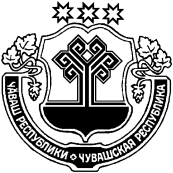 ЧУВАШСКАЯ РЕСПУБЛИКА КРАСНОЧЕТАЙСКИЙ  РАЙОН  ТРАЛЬКАССИ  ЯЛ ПОСЕЛЕНИЙĚН АДМИНИСТРАЦИЙĔ ЙЫШĂНУ22.07.2015 41№ Тралькасси  ялĕАДМИНИСТРАЦИЯИСПУХАНСКОГО СЕЛЬСКОГОПОСЕЛЕНИЯ ПОСТАНОВЛЕНИЕ22 июля  2015 №41 дер.Испуханы